Summer Program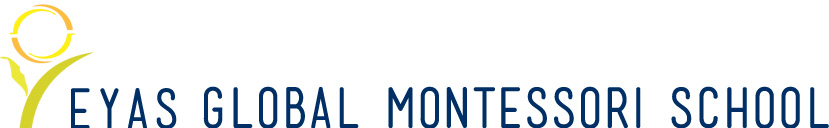 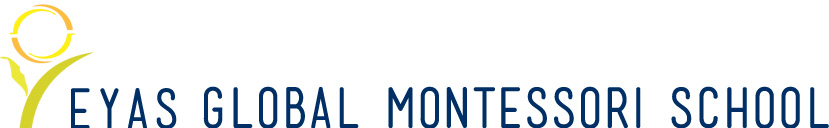 Enrollment Rates and InformationJune 25 – August 24, 2018Summertime with Eyas Global Montessori – Welcome new students!Eyas’s summer program is available June 25 - August 24.    Enroll now to secure your child's space.    Summer Tuition RatesSummer Tuition is based on Weekly Attendance.  Please complete the attached “Parent-School Contract” to enroll.* July 2-3: $116.44						* July 2-3: $128.25	**Grace period is ten minutes for extra hours before and beyond enrollment contract time. Fees are calculated at $15/hour and begins at contracted time when drop off and pick up are 10 minutes early or late.													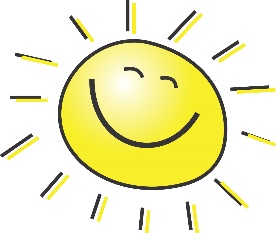 Registration Fee – Due May 25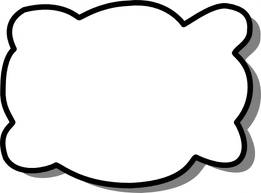 The summer registration fee is also based on the total number of weeks attending and is due at the time of summer enrollment.  Summer Program 2018 NEW Fall 2018 (3/28/17)FULL DAY OPTIONSFULL DAY OPTIONSFULL DAY OPTIONSFULL DAY OPTIONSFULL DAY OPTIONSFULL DAY OPTIONSFULL DAY OPTIONSFULL DAY OPTIONSFULL DAY OPTIONSFULL DAY OPTIONS 8:45 AM – 3:45 PMWeeklyMonthly 
or 4 weeksEntire Summer
 Extended Day fee optionsWeeklyMonthly 
or 4 weekEntire Summer
 Entire Summer
 5 days a week$421.00$1530.88$3214.585 days a week$97.50$390$819.20$819.204 days a week$378.25$1375.40$2903.624 days a week$77.50$310$659.20$659.20           * July 2-3: $168.10                  HALF DAY OPTIONS           * July 2-3: $168.10                  HALF DAY OPTIONS           * July 2-3: $168.10                  HALF DAY OPTIONS           * July 2-3: $168.10                  HALF DAY OPTIONS           * July 2-3: $168.10                  HALF DAY OPTIONS * July 2-3: $39 for extended care fee                   * July 2-3: $39 for extended care fee                   * July 2-3: $39 for extended care fee                   * July 2-3: $39 for extended care fee                   * July 2-3: $39 for extended care fee                  8:30 AM – 11:30 PMWeeklyMonthly 
or 4 weeksEntire Summer8:45 AM – 12:45 PMWeeklyMonthly 
or 4 weeksMonthly 
or 4 weeksEntire Summer  5 days a week$291.10$1058.50$2234.615 days a week$325.88$1185.00$1185.00$2486.594 days a weekn/an/an/a4 days a week$288.56$1049.30$1049.30$2215.19TOTAL NUMBER OF WEEKS ATTENDINGREGISTRATION
FEE1 WEEK - 3 WEEKS $10 per week4 WEEKS $355 WEEKS$456 WEEKS$557 WEEKS$658 - 9 WEEKS $70